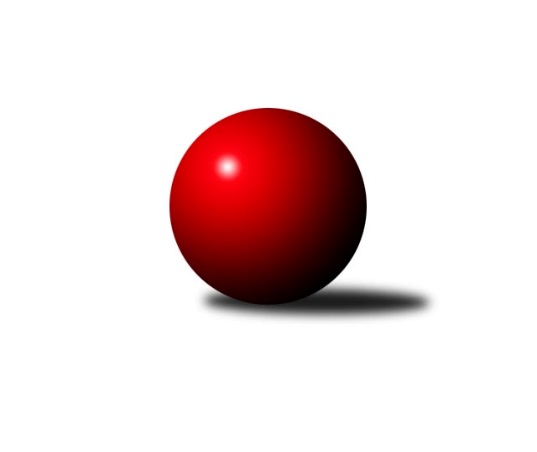 Č.7Ročník 2021/2022	4.11.2021Nejlepšího výkonu v tomto kole: 2450 dosáhlo družstvo: TJ Sokol Soběnov BMeziokresní přebor ČB-ČK A 6-ti členné 2021/2022Výsledky 7. kolaSouhrnný přehled výsledků:Kuželky Borovany C	- TJ Spartak Trhové Sviny C	2:6	2204:2260	5.5:6.5	1.11.TJ Spartak Trhové Sviny B	- Vltavan Loučovice B	6:2	2317:2221	6.5:5.5	2.11.TJ Sokol Soběnov B	- TJ Dynamo České Budějovice B	7:1	2450:2121	10.0:2.0	3.11.Kuželky Borovany B	- TJ Loko Č. Budějovice C	5:3	2248:2224	8.0:4.0	3.11.TJ Sokol Nové Hrady B	- KK Český Krumlov 	3:5	2366:2421	3.5:8.5	4.11.TJ Sokol Nové Hrady C	- TJ Nová Ves C	3:5	2236:2283	6.5:5.5	4.11.Tabulka družstev:	1.	TJ Sokol Nové Hrady B	7	5	1	1	38.5 : 17.5 	45.5 : 38.5 	 2379	11	2.	TJ Sokol Soběnov C	6	5	0	1	34.0 : 14.0 	45.5 : 26.5 	 2424	10	3.	KK Český Krumlov	6	5	0	1	29.0 : 19.0 	39.5 : 32.5 	 2374	10	4.	TJ Sokol Soběnov B	6	4	0	2	27.0 : 21.0 	43.5 : 28.5 	 2299	8	5.	TJ Spartak Trhové Sviny B	5	3	0	2	21.0 : 19.0 	32.0 : 28.0 	 2247	6	6.	TJ Spartak Trhové Sviny C	6	3	0	3	26.0 : 22.0 	38.5 : 33.5 	 2266	6	7.	Kuželky Borovany B	6	3	0	3	25.0 : 23.0 	35.0 : 37.0 	 2264	6	8.	TJ Loko Č. Budějovice C	6	2	1	3	24.0 : 24.0 	32.0 : 40.0 	 2218	5	9.	TJ Sokol Nové Hrady C	6	2	0	4	24.0 : 24.0 	37.0 : 35.0 	 2244	4	10.	TJ Nová Ves C	6	2	0	4	19.5 : 28.5 	33.5 : 38.5 	 2203	4	11.	Kuželky Borovany C	7	2	0	5	22.0 : 34.0 	43.0 : 41.0 	 2114	4	12.	Vltavan Loučovice B	7	2	0	5	20.0 : 36.0 	35.5 : 48.5 	 2251	4	13.	TJ Dynamo České Budějovice B	6	1	0	5	10.0 : 38.0 	19.5 : 52.5 	 2020	2Podrobné výsledky kola:	 Kuželky Borovany C	2204	2:6	2260	TJ Spartak Trhové Sviny C	Lenka Aldorfová	 	 166 	 182 		348 	 1:1 	 390 	 	215 	 175		Nikola Kroupová	Vladimíra Bicerová	 	 180 	 198 		378 	 1:1 	 373 	 	183 	 190		Zuzana Koptová	Jan Kouba	 	 202 	 200 		402 	 2:0 	 366 	 	196 	 170		Aleš Císař	Kateřina Dvořáková	 	 189 	 197 		386 	 0.5:1.5 	 389 	 	192 	 197		Gabriela Kroupová	Václav Tröstl	 	 188 	 168 		356 	 1:1 	 369 	 	181 	 188		Jan Štajner	Petr Bícha	 	 173 	 161 		334 	 0:2 	 373 	 	182 	 191		Vlastimil Kříharozhodčí: Jiří MalovanýNejlepší výkon utkání: 402 - Jan Kouba	 TJ Spartak Trhové Sviny B	2317	6:2	2221	Vltavan Loučovice B	Marek Kopta	 	 189 	 185 		374 	 0.5:1.5 	 380 	 	189 	 191		Ludvík Sojka	Jiří Švepeš	 	 184 	 208 		392 	 2:0 	 367 	 	182 	 185		František Anderle	Tomáš Švepeš	 	 178 	 167 		345 	 0:2 	 377 	 	193 	 184		Jan Sztrapek	Luděk Troup	 	 194 	 194 		388 	 1:1 	 379 	 	184 	 195		Jaroslav Štich *1	Marek Rojdl	 	 193 	 204 		397 	 1:1 	 363 	 	196 	 167		Jakub Musil *2	Bohuslav Švepeš	 	 227 	 194 		421 	 2:0 	 355 	 	163 	 192		Radim Štubnerrozhodčí: Josef Svobodastřídání: *1 od 51. hodu Jakub Matulík, *2 od 51. hodu Petr ProcházkaNejlepší výkon utkání: 421 - Bohuslav Švepeš	 TJ Sokol Soběnov B	2450	7:1	2121	TJ Dynamo České Budějovice B	Markéta Šedivá	 	 196 	 195 		391 	 2:0 	 364 	 	175 	 189		Tomáš Vašek	Patrik Fink	 	 217 	 220 		437 	 2:0 	 325 	 	166 	 159		Stanislav Bednařík	Milan Šedivý ml. *1	 	 156 	 184 		340 	 2:0 	 290 	 	144 	 146		Zdeněk Kratochvíl	Josef Šedivý	 	 224 	 245 		469 	 2:0 	 330 	 	146 	 184		David Šebestík	Pavel Čurda	 	 229 	 198 		427 	 2:0 	 375 	 	183 	 192		Petra Šebestíková	Josef Ferenčík	 	 190 	 196 		386 	 0:2 	 437 	 	228 	 209		Miroslav Krausrozhodčí: Josef Syselstřídání: *1 od 11. hodu Josef SyselNejlepší výkon utkání: 469 - Josef Šedivý	 Kuželky Borovany B	2248	5:3	2224	TJ Loko Č. Budějovice C	Jiří Janoch	 	 181 	 195 		376 	 2:0 	 334 	 	150 	 184		Radim Růžička	Daniel Krejčí	 	 173 	 187 		360 	 1:1 	 379 	 	169 	 210		Tomáš Polánský	Čestmír Siebenbrunner	 	 190 	 219 		409 	 2:0 	 376 	 	189 	 187		Radoslav Hauk	Jindřich Soukup	 	 225 	 184 		409 	 1:1 	 426 	 	218 	 208		Martina Tomiová	Josef Špulka	 	 170 	 190 		360 	 0:2 	 391 	 	193 	 198		Adéla Sýkorová	František Stodolovský	 	 157 	 177 		334 	 2:0 	 318 	 	150 	 168		Václav Klojda st.rozhodčí: Vladimír MalovanýNejlepší výkon utkání: 426 - Martina Tomiová	 TJ Sokol Nové Hrady B	2366	3:5	2421	KK Český Krumlov 	Libor Tomášek	 	 171 	 217 		388 	 1:1 	 378 	 	176 	 202		Jakub Zadák	Blanka Cáplová	 	 185 	 171 		356 	 0:2 	 372 	 	186 	 186		Miloš Moravec	Milena Šebestová	 	 194 	 226 		420 	 1:1 	 416 	 	196 	 220		Martin Kouba	Karel Kříha	 	 174 	 219 		393 	 0:2 	 440 	 	204 	 236		František Ferenčík	Štěpán Silmbrod	 	 207 	 203 		410 	 1.5:0.5 	 374 	 	207 	 167		Tomáš Vařil	Jan Silmbrod	 	 204 	 195 		399 	 0:2 	 441 	 	209 	 232		Tomáš Tichýrozhodčí: Tereza KříhováNejlepší výkon utkání: 441 - Tomáš Tichý	 TJ Sokol Nové Hrady C	2236	3:5	2283	TJ Nová Ves C	Tomáš Kříha	 	 217 	 185 		402 	 2:0 	 321 	 	165 	 156		Josef Fojta	Romana Kříhová	 	 182 	 208 		390 	 0:2 	 408 	 	196 	 212		Jan Jackov	Pavel Kříha	 	 198 	 198 		396 	 2:0 	 375 	 	190 	 185		Václava Tesařová	Petr Hamerník	 	 194 	 187 		381 	 2:0 	 362 	 	177 	 185		Roman Bartoš	Michal Kanděra	 	 180 	 177 		357 	 0.5:1.5 	 362 	 	185 	 177		Miloš Draxler	Antonín Gažák	 	 171 	 139 		310 	 0:2 	 455 	 	231 	 224		Vladimír Vlčekrozhodčí: Stanislav SladkýNejlepší výkon utkání: 455 - Vladimír VlčekPořadí jednotlivců:	jméno hráče	družstvo	celkem	plné	dorážka	chyby	poměr kuž.	Maximum	1.	Martina Tomiová 	TJ Loko Č. Budějovice C	431.30	292.5	138.8	5.7	5/5	(446)	2.	František Ferenčík 	KK Český Krumlov 	426.67	289.0	137.7	7.7	3/4	(440)	3.	Olga Čutková 	TJ Sokol Soběnov C	426.42	290.7	135.8	5.1	4/4	(452)	4.	Čestmír Siebenbrunner 	Kuželky Borovany B	419.00	285.8	133.3	7.8	4/4	(441)	5.	Michal Silmbrod 	TJ Sokol Nové Hrady B	418.33	288.0	130.3	5.7	3/4	(421)	6.	Milena Šebestová 	TJ Sokol Nové Hrady B	417.17	294.9	122.3	9.4	4/4	(433)	7.	Lucie Mušková 	TJ Sokol Soběnov C	417.08	280.0	137.1	6.1	4/4	(438)	8.	Martin Kouba 	KK Český Krumlov 	409.88	286.9	123.0	6.8	4/4	(430)	9.	Josef Šedivý 	TJ Sokol Soběnov B	408.25	287.8	120.5	6.3	4/4	(469)	10.	Vojtěch Kříha 	TJ Sokol Nové Hrady C	408.22	283.1	125.1	5.1	3/3	(434)	11.	Jaroslava Kulhanová 	TJ Sokol Soběnov C	408.00	279.1	128.9	6.8	3/4	(434)	12.	Bohuslav Švepeš 	TJ Spartak Trhové Sviny B	407.00	273.9	133.1	5.4	3/3	(452)	13.	Tomáš Polánský 	TJ Loko Č. Budějovice C	404.60	279.6	125.0	6.7	5/5	(424)	14.	Jan Silmbrod 	TJ Sokol Nové Hrady B	404.19	282.6	121.6	10.1	4/4	(438)	15.	Vladimír Vlček 	TJ Nová Ves C	403.92	283.6	120.3	6.6	4/4	(455)	16.	Tomáš Tichý 	KK Český Krumlov 	403.00	281.0	122.0	7.1	4/4	(441)	17.	František Anderle 	Vltavan Loučovice B	402.88	278.8	124.1	10.2	4/4	(450)	18.	Miroslav Kraus 	TJ Dynamo České Budějovice B	401.25	275.8	125.5	10.3	4/4	(453)	19.	Tomáš Tichý  ml.	KK Český Krumlov 	401.00	282.5	118.5	10.5	3/4	(431)	20.	Jitka Grznáriková 	TJ Sokol Soběnov C	399.38	284.3	115.1	10.0	4/4	(417)	21.	Lukáš Prokeš 	TJ Sokol Nové Hrady B	399.00	285.7	113.3	11.7	3/4	(421)	22.	Libor Tomášek 	TJ Sokol Nové Hrady B	398.31	283.1	115.3	9.6	4/4	(466)	23.	Ludmila Čurdová 	TJ Sokol Soběnov C	396.78	287.8	109.0	10.1	3/4	(409)	24.	Kateřina Dvořáková 	Kuželky Borovany C	395.69	272.9	122.8	7.9	4/4	(413)	25.	Jiřina Krtková 	TJ Sokol Soběnov C	395.33	276.8	118.6	8.4	3/4	(427)	26.	Jindřich Soukup 	Kuželky Borovany B	395.08	280.9	114.2	7.1	4/4	(410)	27.	Radim Štubner 	Vltavan Loučovice B	391.67	274.0	117.7	7.3	3/4	(428)	28.	Josef Ferenčík 	TJ Sokol Soběnov B	391.42	273.8	117.7	7.2	4/4	(417)	29.	Jiří Tröstl 	Kuželky Borovany B	391.00	276.3	114.8	10.0	4/4	(428)	30.	Pavel Čurda 	TJ Sokol Soběnov B	390.42	276.1	114.3	9.3	4/4	(428)	31.	Gabriela Kroupová 	TJ Spartak Trhové Sviny C	389.17	273.8	115.4	10.3	4/4	(459)	32.	Jan Jackov 	TJ Nová Ves C	389.17	274.8	114.4	8.3	4/4	(421)	33.	Aleš Císař 	TJ Spartak Trhové Sviny C	388.25	283.1	105.1	13.0	4/4	(421)	34.	Miloš Moravec 	KK Český Krumlov 	388.25	283.8	104.5	11.5	4/4	(407)	35.	Adéla Sýkorová 	TJ Loko Č. Budějovice C	385.80	277.4	108.4	13.4	5/5	(411)	36.	Tomáš Kříha 	TJ Sokol Nové Hrady C	385.33	268.7	116.7	5.4	3/3	(402)	37.	Tomáš Švepeš 	TJ Spartak Trhové Sviny B	384.44	272.7	111.8	10.9	3/3	(400)	38.	Vlastimil Kříha 	TJ Spartak Trhové Sviny C	383.50	270.8	112.8	10.5	4/4	(411)	39.	Markéta Šedivá 	TJ Sokol Soběnov B	382.56	265.2	117.3	8.8	3/4	(391)	40.	Ludvík Sojka 	Vltavan Loučovice B	381.88	279.1	102.8	12.0	4/4	(418)	41.	Jakub Zadák 	KK Český Krumlov 	381.17	273.0	108.2	10.5	3/4	(394)	42.	Nikola Kroupová 	TJ Spartak Trhové Sviny C	381.00	267.6	113.4	13.0	4/4	(422)	43.	Tomáš Vařil 	KK Český Krumlov 	379.44	269.9	109.6	11.8	3/4	(395)	44.	Vladimír Šereš 	Vltavan Loučovice B	378.00	266.0	112.0	9.3	3/4	(407)	45.	Zuzana Koptová 	TJ Spartak Trhové Sviny C	376.92	266.4	110.5	7.9	4/4	(405)	46.	Petr Hamerník 	TJ Sokol Nové Hrady C	376.92	267.6	109.3	11.1	3/3	(414)	47.	Romana Kříhová 	TJ Sokol Nové Hrady C	376.50	265.4	111.1	11.3	3/3	(404)	48.	Alice Loulová 	TJ Sokol Soběnov C	375.75	270.8	105.0	12.3	4/4	(407)	49.	Marek Rojdl 	TJ Spartak Trhové Sviny B	375.44	269.3	106.1	10.6	3/3	(397)	50.	Jan Štajner 	TJ Spartak Trhové Sviny C	375.11	267.6	107.6	10.8	3/4	(427)	51.	Václava Tesařová 	TJ Nová Ves C	374.00	268.7	105.3	12.7	3/4	(379)	52.	Jan Sztrapek 	Vltavan Loučovice B	373.72	269.2	104.6	13.4	3/4	(428)	53.	Patrik Fink 	TJ Sokol Soběnov B	372.33	254.3	118.1	11.2	4/4	(437)	54.	Jan Kouba 	Kuželky Borovany C	371.56	263.1	108.5	9.3	4/4	(402)	55.	Martina Koubová 	Kuželky Borovany C	369.67	260.8	108.9	13.8	4/4	(411)	56.	Jiří Janoch 	Kuželky Borovany B	368.33	262.1	106.3	12.1	4/4	(381)	57.	Miloš Draxler 	TJ Nová Ves C	367.25	262.4	104.8	9.3	4/4	(411)	58.	Luděk Troup 	TJ Spartak Trhové Sviny B	367.00	264.5	102.5	13.3	2/3	(388)	59.	Antonín Gažák 	TJ Sokol Nové Hrady C	367.00	269.9	97.1	13.0	2/3	(414)	60.	Karel Kříha 	TJ Sokol Nové Hrady B	364.31	268.0	96.3	16.7	4/4	(399)	61.	Jiří Švepeš 	TJ Spartak Trhové Sviny B	359.56	264.7	94.9	10.7	3/3	(392)	62.	Jan Votruba 	TJ Spartak Trhové Sviny B	356.00	250.5	105.5	14.0	2/3	(357)	63.	Tomáš Vašek 	TJ Dynamo České Budějovice B	354.50	254.5	100.0	13.1	4/4	(374)	64.	Petr Dvořák 	Kuželky Borovany C	352.67	259.3	93.3	16.0	3/4	(389)	65.	Milan Šedivý  ml.	TJ Sokol Soběnov B	352.63	263.4	89.3	15.3	4/4	(376)	66.	Roman Bartoš 	TJ Nová Ves C	351.08	259.8	91.3	15.9	4/4	(401)	67.	František Stodolovský 	Kuželky Borovany B	346.67	254.6	92.1	15.1	3/4	(358)	68.	Radim Růžička 	TJ Loko Č. Budějovice C	346.60	260.8	85.8	18.5	5/5	(387)	69.	Stanislav Bednařík 	TJ Dynamo České Budějovice B	344.13	248.6	95.5	12.8	4/4	(381)	70.	Vladimíra Bicerová 	Kuželky Borovany C	340.67	252.2	88.5	18.3	3/4	(378)	71.	Petr Bícha 	Kuželky Borovany C	340.00	244.1	95.9	12.4	3/4	(384)	72.	Josef Fojta 	TJ Nová Ves C	340.00	251.5	88.5	17.1	4/4	(412)	73.	Pavel Kříha 	TJ Sokol Nové Hrady C	340.00	252.0	88.0	15.7	2/3	(396)	74.	Michal Kanděra 	TJ Sokol Nové Hrady C	336.50	239.0	97.5	13.5	2/3	(357)	75.	Lucie Klojdová 	TJ Loko Č. Budějovice C	333.75	244.9	88.9	15.6	4/5	(383)	76.	David Šebestík 	TJ Dynamo České Budějovice B	323.83	245.5	78.3	20.2	3/4	(348)	77.	Zdeněk Kratochvíl 	TJ Dynamo České Budějovice B	322.50	226.5	96.0	12.6	4/4	(360)	78.	Stanislava Mlezivová 	TJ Dynamo České Budějovice B	319.88	234.3	85.6	12.9	4/4	(371)	79.	Petra Šebestíková 	TJ Dynamo České Budějovice B	301.67	216.3	85.3	13.7	3/4	(375)	80.	Miroslav Bicera 	Kuželky Borovany C	294.25	222.8	71.5	21.0	4/4	(345)		Tomáš Suchánek 	Vltavan Loučovice B	418.00	284.0	134.0	11.0	1/4	(418)		Tomáš Balko 	TJ Sokol Nové Hrady C	414.00	283.0	131.0	8.0	1/3	(414)		Jan Kouba 	KK Český Krumlov 	412.00	299.0	113.0	8.0	1/4	(412)		René Gondek 	Vltavan Loučovice B	404.00	279.0	125.0	9.0	1/4	(405)		Ondřej Sysel 	TJ Sokol Soběnov B	399.00	293.0	106.0	9.0	1/4	(399)		Štěpán Silmbrod 	TJ Sokol Nové Hrady B	395.50	274.5	121.0	9.5	1/4	(412)		Vojtěch Frdlík 	Kuželky Borovany B	393.00	258.0	135.0	9.0	1/4	(393)		Marek Kopta 	TJ Spartak Trhové Sviny B	390.00	277.0	113.0	12.7	1/3	(415)		Pavel Hron 	Vltavan Loučovice B	381.00	266.0	115.0	13.0	1/4	(381)		Jiří Bláha 	TJ Loko Č. Budějovice C	377.00	286.0	91.0	14.0	1/5	(377)		Radoslav Hauk 	TJ Loko Č. Budějovice C	376.00	268.0	108.0	14.0	1/5	(376)		Daniel Krejčí 	Kuželky Borovany B	367.67	263.3	104.3	9.0	1/4	(399)		Jiří Čermák 	KK Český Krumlov 	367.50	267.5	100.0	12.0	2/4	(390)		Lenka Wajdová 	TJ Sokol Nové Hrady B	362.00	258.0	104.0	11.0	1/4	(362)		Josef Špulka 	Kuželky Borovany B	360.00	238.0	122.0	8.0	1/4	(360)		Blanka Cáplová 	TJ Sokol Nové Hrady B	356.00	258.0	98.0	15.0	1/4	(356)		Lenka Aldorfová 	Kuželky Borovany C	355.67	268.3	87.3	18.0	1/4	(361)		Jaroslav Štich 	Vltavan Loučovice B	355.00	256.0	99.0	15.5	2/4	(362)		Štěpán Rehák 	TJ Sokol Nové Hrady B	354.00	265.0	89.0	12.0	1/4	(354)		Josef Malík 	Kuželky Borovany B	349.00	255.0	94.0	14.5	2/4	(354)		Václav Tröstl 	Kuželky Borovany C	346.00	257.0	89.0	13.7	1/4	(361)		Václav Klojda  st.	TJ Loko Č. Budějovice C	343.50	261.5	82.0	18.0	2/5	(369)		Jan Stodolovský 	TJ Spartak Trhové Sviny B	343.00	246.0	97.0	19.0	1/3	(343)		Bedřich Kroupa 	TJ Spartak Trhové Sviny C	340.00	259.0	81.0	15.7	1/4	(343)		Karel Beleš 	Kuželky Borovany B	338.00	249.0	89.0	12.0	1/4	(338)		Věra Jeseničová 	TJ Nová Ves C	333.67	254.5	79.2	21.3	2/4	(350)		Milena Kümmelová 	TJ Dynamo České Budějovice B	331.25	232.5	98.8	15.3	2/4	(365)		Jakub Musil 	Vltavan Loučovice B	328.00	246.0	82.0	15.0	2/4	(355)		Petr Procházka 	Vltavan Loučovice B	325.00	242.0	83.0	17.0	1/4	(325)		Jakub Matulík 	Vltavan Loučovice B	322.00	241.0	81.0	20.0	1/4	(322)		Martin Klíma 	TJ Spartak Trhové Sviny C	320.00	263.0	57.0	26.0	1/4	(320)		Ladislav Růžička 	TJ Sokol Nové Hrady B	313.50	223.0	90.5	8.0	2/4	(436)		Jaroslava Frdlíková 	Kuželky Borovany B	311.00	232.0	79.0	17.0	1/4	(311)		Jiří Mráz 	TJ Loko Č. Budějovice C	292.00	212.0	80.0	24.0	1/5	(292)		Jan Kříha 	TJ Sokol Nové Hrady C	291.50	225.5	66.0	11.5	1/3	(308)		Jan Ondřich 	TJ Loko Č. Budějovice C	284.50	216.0	68.5	20.5	2/5	(289)Sportovně technické informace:Starty náhradníků:registrační číslo	jméno a příjmení 	datum startu 	družstvo	číslo startu24279	Josef Špulka	03.11.2021	Kuželky Borovany B	1x23969	Daniel Krejčí	03.11.2021	Kuželky Borovany B	3x10570	Blanka Růžičková	04.11.2021	TJ Sokol Nové Hrady B	1x
Hráči dopsaní na soupisku:registrační číslo	jméno a příjmení 	datum startu 	družstvo	26727	Radoslav Hauk	03.11.2021	TJ Loko Č. Budějovice C	Program dalšího kola:8. kolo8.11.2021	po	17:00	TJ Dynamo České Budějovice B - TJ Spartak Trhové Sviny B (dohrávka z 6. kola)	9.11.2021	út	17:00	TJ Spartak Trhové Sviny C - TJ Sokol Nové Hrady B	10.11.2021	st	17:00	Kuželky Borovany B - TJ Nová Ves C	10.11.2021	st	18:00	KK Český Krumlov  - TJ Sokol Nové Hrady C	11.11.2021	čt	17:00	Kuželky Borovany C - TJ Sokol Soběnov C	11.11.2021	čt	18:00	TJ Loko Č. Budějovice C - TJ Spartak Trhové Sviny B	12.11.2021	pá	18:00	Vltavan Loučovice B - TJ Sokol Soběnov B				-- volný los -- - TJ Dynamo České Budějovice B	Nejlepší šestka kola - absolutněNejlepší šestka kola - absolutněNejlepší šestka kola - absolutněNejlepší šestka kola - absolutněNejlepší šestka kola - dle průměru kuželenNejlepší šestka kola - dle průměru kuželenNejlepší šestka kola - dle průměru kuželenNejlepší šestka kola - dle průměru kuželenNejlepší šestka kola - dle průměru kuželenPočetJménoNázev týmuVýkonPočetJménoNázev týmuPrůměr (%)Výkon2xJosef ŠedivýSoběnov B4692xJosef ŠedivýSoběnov B119.614692xVladimír VlčekNová Ves C4552xVladimír VlčekNová Ves C115.624551xTomáš TichýČ.Krumlov B4415xMartina TomiováLoko Č.B. C112.94262xFrantišek FerenčíkČ.Krumlov B4401xTomáš TichýČ.Krumlov B112.074411xPatrik FinkSoběnov B4372xFrantišek FerenčíkČ.Krumlov B111.814402xMiroslav KrausDyn. Č.B. B4372xMiroslav KrausDyn. Č.B. B111.45437